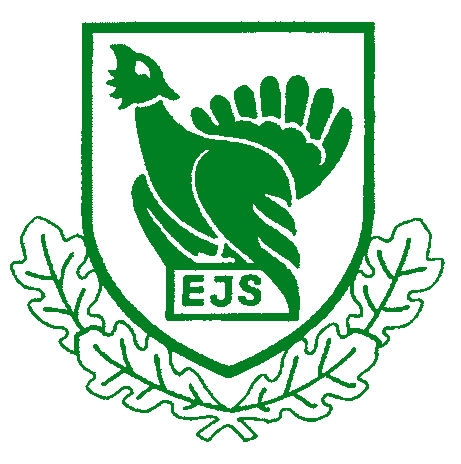 Eesti Jahimeeste Seltsi juhatuse koosolek  16.03.2022.a. algus kell 13.00  lõpp kell 15.45   Toimumiskoht: Kuristiku 7 Tallinn ja veebis Zoom keskkonnas.Osalesid (kohal): Aigar Jürjens, Toomas Kõuhkna, Andres Onemar, Margus Puust, Jaanus Põldmaa, Tiit Rammul, Endrik Raun, Tiit Tammsaar, Raul Vahter, Priit Vahtramäe, Marko Vinni.Osalesid(veebis): Raivo Aeg, Mati Kivistik, Kalle Palling, Ive Kuningas, Tiit Rammul, Jaak Volmer, Andres Vainola, Karel Rüütli, Rein Rosenberg.Puudusid: Kalle Palling, Priit Piilmann, Aigar Kallas, Riho Breivel.Osalesid: EJS töötajad Tõnis Korts, Karri Urban, Lea Truska, Andres LillemäeKoosoleku juhataja: Margus Puust                                              Protokollija: Lea TruskaPäevakorra kinnitamine. Kinnitati päevakord:2. KÕL pikendamise hetkeolukord. 3. Eesti Relvaomanike Liidu pöördumine. 4. Laekunud tunnustusavaldustega tutvumine. 5. Ülevaade ÜMO lepingutest ja EJSi ettepanekud.  6. Muud küsimused.    6.1. Jahise kasutamine. 7. Järgmise juhatuse koosoleku aja määramine.  Ettepanek võtta välja punkt 4 ja jääb järgmiseks koosolekuks.Jaak Volmer valdo hermanile kobras anda 16.04 volinike koosolekul,Ülo Reimo – anda ilves varem kätte – tiit tammsaar tutvustab. Anda ilves.KÕL pikendamise hetkeolukord. Koosoleku juhataja Margus Puust tutvustab KÕL pikendamisega kaasnevat. EEML poolt on saadetud vastuskiri, mis käsitleb ka öösihiku seadustamist. Kiri on vastuseks EJS-s 1. märtsil toimunud ümarlauale, kus tutvustati maaomanike esindusorganisatsioonidele ühe päevakorra punktina meie soovi seadustada öösihikute kasutamist. See ülesanne anti eelmise juhatuse koosoleku poolt. 22. veebruaril toimus KÕL pikendamise teemal koosolek KeA eestvõttel, kus EJS esindus ei jõudnud kokkuleppele EEML-ga selles, kuidas kontrollida lepingute sõlmimist jahindusnõukogudes. Saatsime EJS-i kirjaliku seisukoha KeA-le. KeA jagas seda asjaosalistega. Vastuseks tuligi EEML-lt kiri, kus anti teada, et kui EJS ei toeta EEML lepingute kontrollimise nõudel siis nemad ei toeta EJSi öösihiku seadustamisel. Koosoleku juhataja käsitleb ka Õiguskantseleri 11.03.22 arvamust KÕL pikendamise protsessist. Mõlemad kirjad on saadetud koosoleku materjalidega. Juhatuse liikmed arutavad saadud teavet.Otsus: Võtta teadmiseks.Eesti Relvaomanike Liidu pöördumine. Koosoleku juhataja tutvustab EJSile saabunud Eesti Relvaomanike Liidu pöördumise sisu. Kiri on lisatud koosoleku materjalidele ja juhatuse liikmetele varem välja saadetud.Juhatuse liikmed arutavad teemat. Tiit Tammsaar ütleb, et ei ole EJSi pädevus hinnata jahimehi, see on riigi ja kaitsepolitsei valdkond.Raivo Aeg teeb ettepaneku, et jahindusorganisatsioonid võiks võtta hoiaku, et poolautomaatrelvad ei ole jahieetika-ja kultuuri seisukohalt jahipidamiseks kasutatavad relvad. Selle kohta võiks korraldada küsitluse jahiseltsides.Kalle Palling teeb ettepaneku teha enda jaoks ülevaade jahimeeste aktiivsuse kohta: kui suur osa liikmeskonnast on aktiivne jahipidaja.Koosoleku juhataja: EJS teeb Kaitseliidu ja riigiga igakülgset koostööd riigikaitse seisukohast.Otsus: Võtta teadmiseks4. Laekunud tunnustusavaldustega tutvumine. EJS tegevjuht Tõnis Korts selgitab, et tunnustusavalduste taotluste laekumise tähtaeg oli teisipäeval 15. märtsil, seetõttu saime juhatusele saata nominentide nimekirja tutvustamiseks alles pärast seda. Koosoleku juhataja ütleb, et materjalidega tutvumise aeg on jäänud liiga lühikeseks ja teeb ettepaneku võtta see järgmise koosoleku päevakorda.Jaak Volmer palub otsustada Kopra aumärgile nomineeritud Valdo Hermanni kandidatuuri üle, sest Tartu JK soovib autasu kätte anda 16. aprillil.Juhatuse liikmed hääletavad ja otsustavad autasustada Valdo Hermanni EJS Kopra aumärgiga.Tiit Tammsaar palub presidendil ja juhatusel otsustada ka Ülo Reimo Ilvese kandidatuuri üle.Juhatuse liikmed hääletavad ja otsustavad autasustada Ülo Reimot Ilvese aumärgiga ning anda autasu kätte enne EJS volikogu koosolekut. Otsus: Autasustada Ülo Reimot Ilvese aumärgiga ja Valdo Hermanni Kopra aumärgiga. Ülejäänud tunnustusavalduste taotlused vaadatakse üle järgmisel juhatuse koosolekul.5. Ülevaade ÜMO lepingutest ja EJSi ettepanekud. Koosoleku juhataja selgitab, et kavas oli kutsuda koosolekule ÜMO esindaja, kellega siis arutada ÜMO tüüplepinguga seonduvat. Kahjuks esindajal ei olnud võimalust osaleda.. Juhatuse küsimustele lubas esindaja vastata mõne nädala jooksul kirjalikult. See oli jätk aruteludele, mida alustati juba eelmise sügisel. Ülesande selleks sai juhatus volinike koosolekult ja eesmärk oli jõuda ühise lepinguni, mida seltsidele soovitada. Tänaseks on selgeks saamas, et päris ühte meelt ei olda ja võib juhtuda, et ühist tüüplepingut ei tule. Küll aga tegutsevad pooled selles suunas, et jõuda võimalikult rohkemates punktides üksteisele lähedale.Peale eelmist juhatusega kohtumist on sõlmitud jahindusliku maakasutuse lepinguid ÜMO-le lisaks ca 35 000 hektarile. Eelmise arutelu tulemusena EJS-i ja ÜMO vahel lisati lepingule mõned täiendused. ÜMO esindaja sõnul oli märgata jahimeeste poolset heakskiitu nendele. Kindlasti oli eelmiste arutelude mõju positiivne. Ootasime ka seekord piirkondadest küsimusi, millised edastasime ÜMO esindajale. Neid oli kokku paarikümne ümber. . Otsus:  kahe-kolme nädala jooksul peetakse ÜMOga lepingu osas läbirääkimisi ja siis selgub lepingu variant.6.Muud küsimused.6.1.Jahise kasutamine. EJS tegevjuht selgitab, et jahimaade korralduse programmi kasutamisel on tekkinud eriarvamused: kellel on juurdepääs jahipiirkonna Jahimaakorraldaja programmi väljastatavatele andmetele.Juhatuse liikmed arutavad ning leiavad, et EJS põhimõtetega läheb kokku praegu kasutatav kord, et jahipiirkonna andmetele pääseb ligi ja kasutab neid jahipiirkonna seaduslik kasutaja, kes on vastavalt ametikohale selleks pädevused ja õigused saanud. Otsus: Võtta teadmiseks.     7.Järgmise juhatuse koosoleku aja määramine.  Järgmine juhatuse koosolek toimub erakorraliselt teisipäeval 19. aprillil kell 13.00.Koosoleku juhataja:                                                                        Protokollija: 